DuctmateWhen cutting TDF/TDC joints you will not be able to bend a TDF flange on the raw edge. Therefore, Ductmate is used as an add-on TDF flange. The flange will seat directly onto the raw metal edge, be screwed into place and sealed. The flange will then be put together as a normal TDF/TDC joint.Ductmate frames are cut 1 ½” smaller than the width and length of the duct (24” x 18” duct means you would cut 2 sides at 22 ½” and two sides at 16 ½”). Beat the frame together, then seat the frame on the duct (start with one corner and raise the other 3 corners about 4” from the top of the duct - after you start the one corner put a screw in it to hold it in place), screw the frame to the duct every 8” - starting 1” from the corners and lastly seal the ductmate frame. For joint to joint connections, clips generally do not stay on ductmate - screws will take the place of clips and must be placed 6” O.C.. 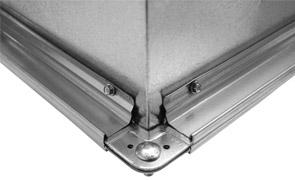 